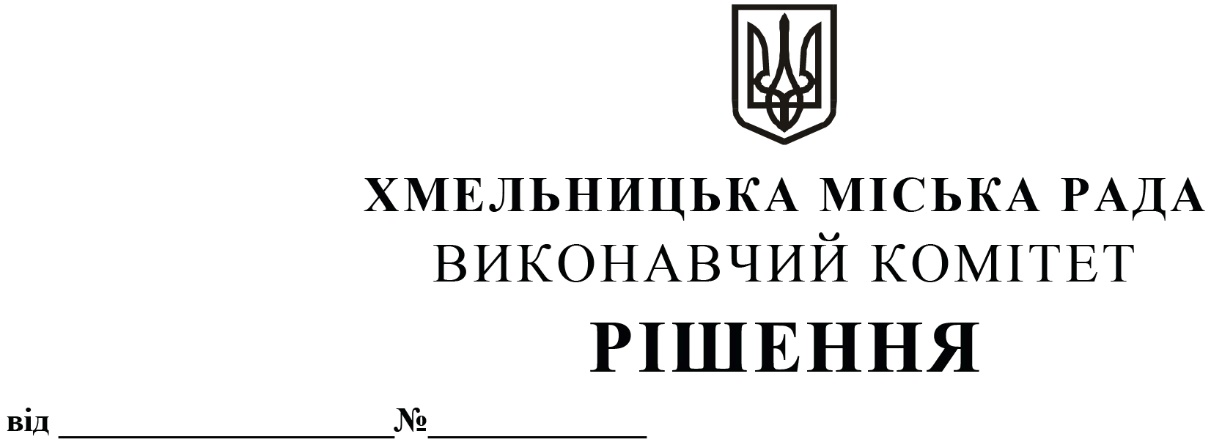 Про внесення змін до бюджету Хмельницької міської територіальної громади на 2022 рікКеруючись Законом України «Про правовий режим воєнного стану», Законом України «Про основи національного спротиву», ст. 91 Бюджетного кодексу України, ст. 36 Закону України «Про місцеве самоврядування в Україні», Указом Президента України від 24.02.2022 року № 64/2022 «Про введення воєнного стану в Україні», Указом Президента України від 14.03.2022 року № 133/2022 «Про продовження строку дії воєнного стану в Україні», Указом Президента України від 18.04.2022 року № 259/2022 «Про продовження строку дії воєнного стану в Україні», Указом Президента України від 17.05.2022 року № 341/2022 «Про продовження строку дії воєнного стану в Україні», Указом Президента України від 12.08.2022 року № 573/2022 «Про продовження строку дії воєнного стану в Україні», у відповідності до підпункту 2 пункту 1 постанови Кабінету Міністрів України № 252 від 11 березня 2022 року «Деякі питання формування та виконання місцевих бюджетів у період воєнного стану», рішення тринадцятої сесії Хмельницької міської ради від 23.02.2022 року № 3 «Про затвердження Програми шефської допомоги військовим частинам Збройних Сил України, Національної гвардії України, які розташовані на території Хмельницької міської територіальної громади на 2022-2023 роки» (із змінами), рішення четвертої сесії Хмельницької міської ради від 17.02.2021 року № 2 «Про затвердження Програми забезпечення охорони прав і свобод людини, профілактики злочинності та підтримання публічної безпеки і порядку на території Хмельницької міської територіальної громади на 2021 – 2025 роки» (із змінами), рішення десятої сесії Хмельницької міської ради від 15.12.2021 року № 52 «Про затвердження Програми підтримки і розвитку житлово-комунальної інфраструктури Хмельницької міської територіальної громади на 2022 - 2027 роки», рішення десятої сесії Хмельницької міської ради від 15.12.2021 року № 50 «Про затвердження Програми розвитку освіти Хмельницької міської територіальної громади на 2022 - 2026 роки», рішення десятої сесії Хмельницької міської ради від 15.12.2021 року № 45 «Про затвердження Комплексної програми «Піклування» в Хмельницькій міській територіальній громаді на 2022-2026 роки» (зі змінами), рішення другої сесії Хмельницької міської ради від 23.12.2020 року № 32 «Про затвердження Програми розвитку Хмельницької міської територіальної громади у сфері культури на 2021-2025 роки «Нова лінія культурних змін», рішення десятої сесії Хмельницької міської ради від 15.12.2021 року № 8 «Про затвердження Програми економічного і соціального розвитку Хмельницької міської територіальної громади на 2022 рік», виконавчий комітет міської радиВИРІШИВ:Внести зміни до бюджету Хмельницької міської територіальної громади на 2022 рік, затвердженого рішенням десятої сесії Хмельницької міської ради від 15.12.2021 року № 7 (зі змінами та доповненнями), а саме:по головному розпоряднику бюджетних коштів – виконавчому комітету Хмельницької міської ради збільшити призначення на суму 3 752 827,00 грн, в тому числі:за КПКВК МБ 0219800 «Субвенція з місцевого бюджету державному бюджету на виконання програм соціально-економічного розвитку регіонів» збільшити призначення на суму 4 634 000,00 грн, з них:а) на виконання Програми шефської допомоги військовим частинам Збройних Сил України, Національної гвардії України, які розташовані на території Хмельницької міської територіальної громади на 2022-2023 роки (із змінами) – на суму 3 010 000,00 грн, в тому числі:по загальному фонду на суму 1 976 600,00 грн для: військової частини А4239 на проведення поточного ремонту будівлі 25/324 (спортивний зал) – 1 000 000,00 грн; військової частини А7034 на придбання віконних, дверних блоків та будівельних матеріалів для виконання поточних ремонтів приміщень власними силами, запасних частин та оплати послуг з поточного ремонту транспортних засобів – 500 000,00 грн; військової частини А3013 на придбання офісної техніки (БФП) для виконання завдань за призначенням, стендів, будівельних матеріалів для проведення поточного ремонту казармено-житлового фонду власними силами, оплати послуг з поточного ремонту офісної техніки – 215 000,00 грн; військової частини А2678 на придбання будівельних матеріалів для проведення середнього ремонту сховища № 24/43 секція 4 – 160 000,00 грн; військової частини А7103 (через Хмельницький обласний територіальний центр комплектування та соціальної підтримки) на придбання комп’ютерної техніки (планшети, принтери (сканери, ксерокси)) – 101 600,00 гривень;по спеціальному фонду на суму 1 033 400,00 грн для: військової частини А1788 на виконання капітального ремонту будівлі № 1/283 (сховище для техніки) та будівлі № 1/284 (сховище для техніки) – 800 000,00 грн; військової частини А7103 (через Хмельницький обласний територіальний центр комплектування та соціальної підтримки) на придбання комп’ютерної техніки (комп’ютери, ноутбуки) – 198 400,00 грн; військової частини А3013 на придбання офісної техніки (ноутбук) для виконання завдань за призначенням – 35 000,00 гривень;Призначення в сумі 250 000,00 грн передбачені рішенням виконавчого комітету від 11.08.2022 року № 570 «Про внесення змін до бюджету Хмельницької міської територіальної громади на 2022 рік» для військової частини А7179 (через військову частину А7034) на придбання автомобільних запчастин та ремонт автотранспортної техніки перерозподілити для військової частини А7034 на придбання автомобільних запчастин та ремонт автомобільної техніки військової частини А7034 та військової частини А7179, яка перебуває на фінансовому забезпеченні військової частини А7034;б) на виконання заходів Програми забезпечення охорони прав і свобод людини, профілактики злочинності та підтримання публічної безпеки і порядку на території Хмельницької міської територіальної громади на 2021 – 2025 роки (із змінами) для Хмельницького районного управління поліції Головного управління Національної поліції в Хмельницькій області (через Головне управління Національної поліції в Хмельницькій області) збільшити призначення на суму 1 624 000,00 грн, в тому числі:по спеціальному фонду на суму 1 564 000,00 грн для придбання спеціалізованих автомобілів Хмельницькому РУП ГУНП в Хмельницькій області для забезпечення охорони громадського порядку поліцейськими офіцерами громади та дільничними офіцерами поліції із залученням громадських формувань;по загальному фонду на суму 60 000,00 грн для оплати послуг із взяття їх на облік та сплату пенсійного збору, при їх реєстрації;за КПКВК МБ 0210180 «Інша діяльність у сфері державного управління» збільшити призначення загального фонду на суму 700 000,00 грн для придбання відзнаки та посвідчень «Почесний громадянин Хмельницької міської територіальної громади»;за КПКВК МБ 0210150 «Організаційне, інформаційно-аналітичне та матеріально-технічне забезпечення діяльності обласної ради, районної ради, районної у місті ради (у разі її створення), міської, селищної, сільської рад» зменшити економію призначень загального фонду в сумі 1 581 173,00 грн передбачені для здійснення нарахувань на оплату праці посадових осіб органів місцевого самоврядування;по головному розпоряднику бюджетних коштів – управлінню комунальної інфраструктури Хмельницької міської ради збільшити призначення загального фонду на суму 50 000,00 грн за КПКВК МБ 1416030 «Організація благоустрою населених пунктів» на виконання заходів Програми підтримки і розвитку житлово-комунальної інфраструктури Хмельницької міської територіальної громади на 2022 – 2027 роки для надання поточних трансфертів комунальному підприємству по будівництву, ремонту та експлуатації доріг на утримання підземних переходів;по головному розпоряднику бюджетних коштів – управлінню праці та соціального захисту населення Хмельницької міської ради збільшити призначення загального фонду на суму 105 000,00 грн на виконання заходів Комплексної програми «Піклування» в Хмельницькій міській територіальній громаді на 2022-2026 роки (зі змінами) за КПКВК МБ 0813242 «Інші заходи у сфері соціального захисту і соціального забезпечення» на забезпечення відшкодування витрат, пов’язаних із наданням послуги з прання та сушки одягу з 50% знижкою внутрішньо переміщеним особам, фактичне місце проживання (перебування) яких зареєстровано на території Хмельницької міської територіальної громади, а на період дії військового стану – з 100% знижкою внутрішньо переміщеним особам, фактичне місце проживання (перебування) яких зареєстровано на території Хмельницької міської територіальної громади;Здійснити перерозподіл затверджених призначень спеціального фонду передбачених для Позаміського дитячого закладу оздоровлення та відпочинку «Чайка», в тому числі:за КПКВК МБ 0813241 «Забезпечення діяльності інших закладів у сфері соціального захисту і соціального забезпечення» зменшити призначення на суму 2 300 000,00 грн передбачені на: капітальний ремонт їдальні – 2 000 000,00 грн, капітальний ремонт 3-х холодильних камер – 300 000,00 гривень;Здійснити перерозподіл видатків споживання: збільшити призначення на суму 300 000,00 грн для оплати комунальних послуг та енергоносіїв та зменшити на відповідну суму економію призначень передбачених на придбання продуктів харчування;за КПКВК МБ 0817323 «Будівництво¹ установ та закладів соціальної сфери» зменшити призначення на суму 2 296 400,00 грн передбачені на будівництво станції біологічного очищення;за КПКВК МБ 0813230 «Видатки, пов’язані з наданням підтримки внутрішньо переміщеним та/або евакуйованим особам у зв’язку із введенням воєнного стану» збільшити призначення на суму 4 596 400,00 грн на капітальний ремонт покрівлі приміщення клубу-їдальні (корпус Л) Позаміського дитячого закладу оздоровлення та відпочинку «Чайка» Хмельницької міської ради, за адресою Хмельницька область, Хмельницький район, с. Головчинці, вул. Підлісна, 4/1 для тимчасового розміщення внутрішньо переміщених осібпо головному розпоряднику бюджетних коштів – управлінню культури і туризму Хмельницької міської ради зменшити призначення загального фонду на суму 3 907 827,00 грн, в тому числі:за КПКВК МБ 1014082 «Інші заходи в галузі культури і мистецтва» зменшити призначення на суму 4 000 000,00 грн передбачені на виконання заходів Програми розвитку Хмельницької міської територіальної громади у сфері культури на 2021-2025 роки «Нова лінія культурних змін»;за КПКВК МБ 1014070 «Фінансова підтримка кінематографії» збільшити призначення на суму 92 173,00 грн на виконання заходів Програми економічного і соціального розвитку Хмельницької міської територіальної громади на 2022 рік для надання поворотної фінансової допомоги міському комунальному підприємству - кінотеатр ім. Т.Г. Шевченка (для оплати комунальних послуг та енергоносіїв);по головному розпоряднику бюджетних коштів – Департаменту освіти та науки Хмельницької міської ради здійснити перерозподіл затверджених призначень за КПКВК МБ 0611021 «Надання загальної середньої освіти закладами загальної середньої освіти»: збільшити призначення загального фонду на суму 14 000,00 грн для проведення поточного ремонту споруд цивільного захисту (укриття, бомбосховища тощо) Хмельницького колегіуму імені Володимира Козубняка (улаштування вентиляції шляхом алмазного буріння стін) та зменшити призначення на аналогічну суму передбачені для закладу на придбання предметів та матеріалів з розрахунку 250 грн на 1 учня;У абзаці 2 пункту 1 цифри «3 374 277 768,42», «421 221 573,36» змінити відповідно на цифри «3 371 680 368,42», «423 818 973,36»;У абзаці 5 пункту 1 цифру «95 731 857,53» змінити відповідно на цифру «98 329 257,53»;Абзац 6 пункту 1 викласти в наступній редакції: «дефіцит за спеціальним фондом бюджету у сумі 220 546 838,36 гривень, джерелом покриття якого визначити надходження коштів із загального фонду бюджету до бюджету розвитку (спеціального фонду) в сумі 98 329 257,53 гривень, вільний залишок бюджетних коштів загального фонду бюджету станом на 01.01.2022 року в сумі 94 731 591,41 гривень, вільний залишок бюджетних коштів спеціального фонду бюджету станом на 01.01.2022 року в сумі 4 922 999,42 гривень, місцеві зовнішні запозичення в сумі 11 560 000,00 гривень, відповідно до Договору NIP 1/19 від 31.12.2019 року про надання кредиту Північною Екологічною Фінансовою Корпорацією (НЕФКО), скориговані на обсяг погашення запозичень по зазначеному договору в сумі 3 720 000,00 гривень, погашення місцевого внутрішнього запозичення по договору з ПАТ АК «УКРГАЗБАНК» від 16.06.2021 року в сумі 36 107 010,00 гривень, місцеві зовнішні запозичення в сумі 50 830 000,00 гривень, відповідно до договору NMFCR-2020-138 від 15.10.2021 року про надання кредиту Північною Екологічною Фінансовою Корпорацією (НЕФКО), згідно з додатком 2 до цього рішення»;У пункті 24 по міському комунальному підприємству - кінотеатр ім. Т.Г. Шевченка цифру «334 365,00 грн» змінити на цифру «426 538,00 грн»;Додатки 1 – 9 до рішення десятої сесії міської ради від 15.12.2021 року № 7 «Про бюджет Хмельницької міської територіальної громади на 2022 рік» викласти у новій редакції (додаються).Контроль за виконанням рішення покласти на фінансове управління Хмельницької міської ради.Міський голова								О. СИМЧИШИН